ФОТО: 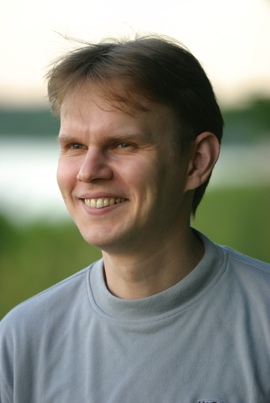 ФИО: Пензин Андрей ВладимировичСтепень: магистрЗвание: -----Должность: старший преподавательОпыт работы: Образование: высшее, МФТИ, ФУПМ, 1996 г.Опыт работы:  МФТИ 2000-по н.в.   Пензин А.В. ведет преподавательскую работу на кафедре информатики и вычислительной математики Московского физико-технического института, является консультантом 1-го аспиранта МФТИ. Под его руководством было защищена 1 дипломная работа магистра.Профессиональные интересы: Компьютерное моделирование, облачные вычислительные системы, моделирование задач в событийных сетях и Joiner-сетях.Исследовательские проекты и гранты: Основные научные результаты Пензина А.В.: разработаны событийные модели передачи данных и для анализа атак в сетях с протоколами TCP/IP, результаты приведены в работах на международных конференциях “Информационные технологии в науке, социологии, экономике и бизнесе” 2011 г.; разработана и внедрена в учебный процесс в МФТИ технология виртуализации учебного процесса, на базе облачной инфраструктуры Parallels Cloud Server & Virtuozzo for Windows, система успешно функционирует и используется для обучения студентов, по курсам Информатика, Параллельное программирование, а также опробована при проведении олимпиад школьников по информатике ACM и зимней и летней компьютерных школ. Исследовательские проекты и гранты:  2010-2011гг. – гранты РФФИ.Знание иностранных языков: английский (свободно), немецкий.Учебные курсы: Информатика, Сравнительный анализ языков программирования, Теория и технология программирования.Основные публикации: (8 научных статей и публикаций на международных конференциях):Пензин А.В., Столяров Л.Н. Событийная модель информационного управления подразделением на поле боя. Материалы XXXVII Международной конференции и дискуссионного научного клуба “Информационные технологии в науке, образовании, телекоммуникации и бизнесе.” (IT+SE’10), Майская сессия , Украина, Крым, Ялта-Гурзуф, 20-30 мая, 2010 г. с. 195-197.Пензин А.В., Новик К.В., Применение Joiner-сетей для моделирования информационных потоков в сетях с протоколом TCP/IP. Материалы XXXVII Международной конференции и дискуссионного научного клуба “ Информационные технологии в науке , социологии, экономике и бизнесе.” (IT+SE’10), Осенняя сессия, Украина, Крым, Ялта-Гурзуф, 1-10 октября 2010 г. с. 65-68.Пензин А.В. Событийная модель многоагентных систем, основанная на использовании Joiner-сетей. Материалы XXXVIII Международной конференции и IX международной конференции молодых ученых “ Информационные технологии в науке, социологии, экономике и бизнесе.” (IT +S&E`11), Осенняя сессия, Украина, Крым, Ялта-Гурзуф, 1-10 октября 2011 г. с. 70-72.Пензин А.В. Событийная модель атак на информационные сети с протоколом TCP/IP / Труды XVI Байкальской Всероссийской конференции "Информационные и математические технологии в науке и управлении", 2011. - Том 3. - Иркутск: ИСЭМ СО РАН - С. 218-220. Пензин А.В., Коновалова Л.И., Новик К.В., Столяров Л.Н. Вероятностные переходы в Joiner- сетях. "Математические модели и задачи управления", 2011 - Моcква, МФТИ - С. 68-74Пензин А.В.  Анализ атак на информационные сети с протоколом TCP/IP, с помощью математической модели Joiner-сетей. “Математические модели и задачи управления” 2011 – Москва, МФТИ – с. 75-79Шумилин А.А., Подлесных Д.А., Пензин А.В.  Создание макета программно-аппаратного комплекса виртуальных рабочих станций и исследование его масштабируемости. “Моделирование процессов обработки информации” 2014 – Москва, МФТИ – с.48-51Публикации за последние 5 лет в Scopus:-Публикации за последние 5 лет в WoS:-Индекс цитируемостиНачало формы